  ORDENSREGLEMENT FOR KVITESEIDSKULEN                                                                    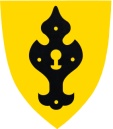 
Heimel
Ordensreglane for Kviteseidskulen er vedteke i kommunestyret den 9.mars 2017 med heimel i lov av 17. juni 1998, nr 61 om grunnskulen og den vidaregåande opplæringa. Jf. opplæringslova §§ 2-9 og 3-7.

§1. Formål
Læring, tryggleik og trivsel, respekt og toleranse er sentrale formål med opplæringa i Kviteseidskulen.
 
§ 2. Verkeområde
Ordensreglane gjeld i skuletida; i timar og friminutt, på skulevegen og på arrangement/turar i skulen sin regi. Ordensreglementet omfattar ôg det digitale rom på skulen.

§ 3. Elevane sine rettar
3.1.	Alle elevar har rett til eit godt fysisk og psykososialt miljø som fremjar helse, trivsel og 	læring. (Opplæringslova § 9a-1) Dette tyder at elevane har rett til eit mobbefritt miljø 	der alle har medansvar for at ikkje nokon opplever krenkande og ulovleg åtferd frå 	andre.
3.2. 	Alle elevar har rett til å bli høyrde i saker som vedkjem dei. Opplæringslova § 2.9. og 3.7.
  
§ 4. Orden og åtferd
Orden og åtferd i Kviteseidskulen skal vere slik at alle opplever skulen som ein trygg stad å vere med dei beste vilkåra for læring  og utvikling.Når det gjeld orden er fylgjande forventa:
4.1.	Eleven er førebudd og utkvilt til undervisninga.4.2.	Eleven har gode arbeidsvanar og syner god arbeidsinnsats.4.3.	Eleven møter presis på skulen og til undervisninga.4.4.	Eleven har med nødvendig læremiddel og utstyr.4.5.	Eleven leverer pålagt arbeid til rett tid.
4.6.	Eleven har god orden på arbeidsplassen og i bøkene sine.4.7. 	Eleven bidreg til at skulen og skuleområdet er fint og ryddig.Når det gjeld åtferder fylgjande forventa:4.8.	Eleven syner god åtferd overfor medelevar, lærarar og andre tilsette i og utanfor opplæringa.4.9.	Eleven skal opptre roleg i timane slik at medelevane får arbeidsro. 4.10.	Eleven syner respekt og omsorg for andre.4.11.	Banning og grov språkbruk skal ikkje forekome4.12.	Eleven skal ikkje utsetje andre for vald, rasistiske utsegner, seksuell trakassering, sjikane
eller andre krenkjande ord og handlingar.
Eleven skal heller ikkje utsetje andre for trakassering pga. religion eller livssyn.4.13.	Hærverk og forsøpling av skuleområdet og på skulebussen er ikkje tillate.
Eleven som er med på øydeleggingar, må erstatte det som blir øydelagt. Føresette er erstatningspliktige dersom eleven utfører hærverk ved skulen. 	(jf. Skadeerstatningslova § 1.2)
Regelen om erstatningsplikt gjeld også for hærverk utført på buss til og frå skulen.4.14.	Elevane skal i regelen vere ute i friminutta om ikkje anna er avtalt.4.15.	Elevane skal vere innafor skulen sitt område i skuletida dersom ikkje anna er avtalt.4.16.	Slåssing og farleg leik som t.d. snøballkasting er forbode.4.17.	Det er ikkje lov å ha med eller bruke tobakk/snus/rusmiddel/energidrikk i skuletida. 
Det same gjeld for brus og godteri dersom ikkje anna er avtalt.4.18. 	Seint frammøte er brot på ordensreglementet og vil bli registrert. Ved for seint frammøte og fråvere, skal skulen ha beskjed i meldingsboka/SMS/Fronter frå føresette om grunnen.
Ved fråver skal føresette varsle kontaktlærar med SMS/telefon ved skulestart.4.19.	For at alle skal føle seg trygge på skulevegen, må alle vere greie og syne omsyn til kvarandre.4.20.	Syklar og anna framkomstmiddel skal parkerast ved tilvist plass. 	Elevar som syklar eller nyttar andre framkomstmiddel til og frå skulen skal nytte hjelm eller anna nødvendig sikringsutstyr.4.21.	I skuletida skal eleven nytte hjelm ved sykling/skeising/aktivitetar på hjul.4.22.	Eleven skal bruke nødvendig sikringsutstyr ved sportslege aktivitetar.4.23.	Bruk av kamera i skuletida er strengt forbode om ikkje anna er avtalt. 4.24.	Det er ikkje tillate å ha med seg elektroniske spel/leikar eller farlege gjenstandar på skulen.4.25.	Skal eleven utføre ærend som gjer at dei må gå utanfor skulen sitt område, må føresette skrive dette i meldingsboka/SMS/Fronter.§ 5.	For barnestegetDet vert oppfordra til at elevane ikkje har med mobil på skulen. Dersom den er med, skal den vere avslått og liggje på "mobilhotellet" i løpet av skuledagen.
Brot på reglane medfører ein eller fleire av fylgjande sanksjonar:5.1	Munnleg/skriftleg irettesetting frå lærar eller skuleleiar.5.2	Kontakt med heimen og involvering av føresette.5.3	Mellombels inndraging av ulovlege/farlege gjenstandar.Ved inndraging av alkohol og tobakk, vil dette bli levert tilbake til føresette.
Ulovlege gjenstandar som t.d. våpen og narkotika skal overlatast til politiet.5.4.	Straffbare tilhøve som skjer på skulen sitt område, meldast til politiet.5.5.	Ulovleg bruk av mobiltelefon fører til mellombels inndraging resten av dagen.
	Ved gjentatt tilfelle, må føresette hente telefonen.Ved alvorleg brot på ordensreglane, som grov utskjelling, trakassering og vald mot medelevar og tilsette, kan fylgjande sanksjonar takast i bruk:5.6	Utvisning frå time eller resten av dagen. Føresette skal varslast.5.7	Undervisning åtskilt frå resten av klassa/andre elevar/tilsette i eige rom/lokale for resten av timen/dagen. 5.8	Alternative friminutt til andre tidspunkt enn andre elevar, for resten av dagen. 
Føresette skal varslast. 5.9	Åtskiljing frå bestemte elevar/grupper i friminutt som eit tiltak ved mobbesaker.
Føresette skal varslast.5.10	I mobbesaker vil tiltak i handlingsprogrammet mot mobbing bli bruka.
 § 6. 	For ungdomssteget6.1.	Mobiltelefon skal vere avslått og oppbevarast på mobilhotellet i skuletida.
6.2.	Prøver og eksamenar skal berre løysast med dei hjelpemiddel som skulen og 
     	Utdanningsdirektoratet til ein kvar tid bestemmer.Brot på reglane medfører ein eller fleire fylgjande sanksjonar6.3	Munnleg/skriftleg irettesetting frå lærar eller skuleleiar.6.4	Kontakt med heimen og involvering av føresette.6.5.	Mellombels inndraging av ulovleg materiell og gjenstandar.Ved inndraging av alkohol og tobakk, vil dette bli levert tilbake til føresette.
Ulovlege gjenstandar som t.d. våpen og narkotika skal overlatast til politiet.6.6	Straffbare tilhøve som skjer på skulen sitt område, meldast til politiet.6.7	Ulovleg bruk av mobiltelefon fører til inndraging resten av dagen.
	Ved gjentatt tilfelle må føresette hente telefonen.6.8.	Eksamenar og prøver blir annullerte ved fusk.6.9	Nedsett karakter i orden og/eller åtferd
Ved alvorleg brot på ordensreglane, som grov utskjelling, trakassering og vald mot medelevar og tilsette, kan fylgjande sanksjonar kome takast i bruk:6.10	Utvisning frå skulen for resten av timen/dagen eller inntil 3 dagars utvisning frå skulen. Føresette skal varslast.6.11	Undervisning åtskilt frå resten av klassa/andre elevar/tilsette i eige rom/lokale for resten av dagen, maksimalt for tre dagar. 6.12	Alternative friminutt til andre tidspunkt enn andre elevar, maksimalt for tre dagar.	Føresette skal varslast.6.13	Åtskiljing frå bestemte elevar/grupper i friminutt som eit tiltak ved mobbesaker.	Føresete skal varslast.6.14	I mobbesaker vil tiltak i handlingsprogrammet mot mobbing bli bruka.
Sakshandsaming
Sanksjonar etter 5.6-5.10. og 6.10-6.14 som fører til alvorleg avgrensing for eleven, skal vedtakast som enkeltvedtak som fylgjer dei same sakshandsamingsreglane som ved bortvisning. § 2-10 i Opplæringslova heimlar retten til å bortvise elevar. Eit vedtak om bortvisning eit einskildvedtak etter Opplæringslova. Eleven skal ha høve til å forklare seg munnleg, rektor skal rådføre seg med lærarane til eleven og eleven sine føresette. Vedtaket kan påklagast.For mindre sanksjonar gjeld ikkje særskilte sakshandsamingsreglar. Det vert vektlagt at samtala er viktig. Føresette og elevar må få høve til å snakke med lærarar og /eller leiinga ved skulen og vere i dialog når noko har vore vanskeleg. Gyldig frå
Ordensreglementet gjeld frå og med 09.mars 2017______________________________________________________________________________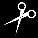 Dato:_________Eg/vi bekreftar at ordensreglane er gjennomgått med___________________________(namn elev)

_______________________________
Underskrift føresett
_______________________________
Dato…………. Underskrift føresett
Bakgrunn for ordensreglementet: U-dir-8-2014.
